Framsett klage på vedtak frå Sivilforsvaret (SIV-1012)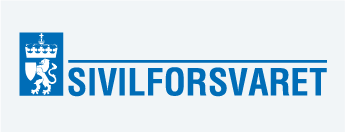 OrganisasjonsopplysningarPersonopplysningar tenestepliktigDen tenestepliktige eller arbeidsgivaren har rett til å påklage vedtak til Direktoratet for samfunnstryggleik og beredskap (DSB) innan tre veker etter at vedtak er mottatt, jf. sivilbeskyttelsesloven § 38 og sivilforsvarsforskrifta § 31. Klagen skal sendast til sivilforsvarsdistriktet og skal grunngivast. Forhold som kan ha noko å seie for saka må dokumenterast. Elles viser vi til forvaltningsloven kapittel VI om klage og omgjering. Klagen har ikkje oppsetjande verknad, det betyr at den tenestepliktige må møte i samsvar med innkallingar medan klagen er under behandling. Klage*obligatorisk å fylle utDokumentasjon skal leggjast ved dette skjemaet. Manglande dokumentasjon kan medføre at søknaden blir avslått.OrganisasjonsnummerNamnFødselsnummerEtternamnFullt namnViser til avslagsbrev av dato: <dato>*klagar på avslag på søknad med referanse: <skriv inn referanse>*klagar på avslag på søknad med referanse: <skriv inn referanse>*Skriv ei grunngiving for klagenSkriv ei grunngiving for klagen<Skriv inn grunngiving>*<Skriv inn grunngiving>*